            ООО «МаксКар» Официальный дилер полуприцепов "Grunwald" на территории РФ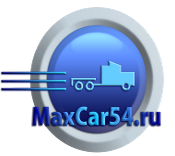 Юридический адрес: 630040, Новосибирская область, Новосибирский район, Мочищенский сельсовет, п. Озерный, ул. Промышленная, дом № 6, корпус 1, этаж 2, тел. (383) 233-32-53, maxcar54@mail.ru, www.maxcar54.ru   ИНН 5406440450/КПП 543603001, р/с 40702810007000013734 в Сибирский филиал АО "Райффайзенбанк", к/с 30101810300000000799, БИК 045004799, ОГРН 1085406017212, ОКВЭД 45.10Куда: 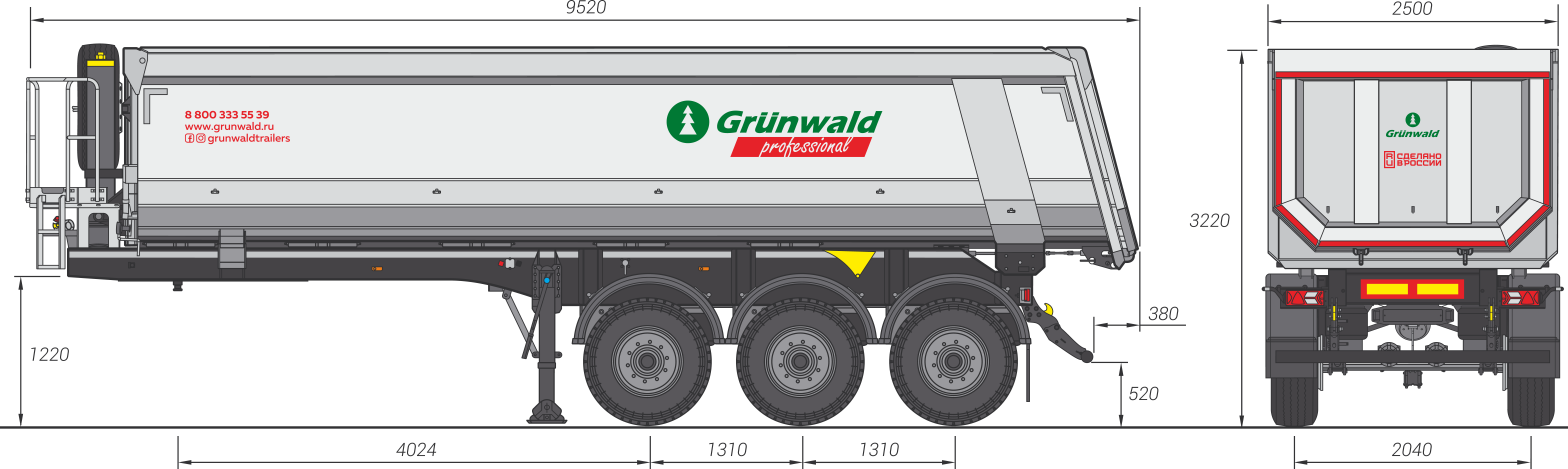 Конструкция шассиЛонжероны рамы выполнены из высокопрочной стали OVAKO 420.Два положения шкворня.Алюминиевая рабочая площадка.Механическое двухскоростное опорное устройство.Складной задний противоподкатный брус для работы с асфальтоукладчиком.Боковая противоподкатная защита приспособления в соответствии с Правилами ЕЭК ООН.Конструкция кузоваКузов изготавливается по технологии "Half-Pipe".Элементы кузова свариваются внахлест для предотвращения истирания сварных швов абразивным грузом.Боковые стенки кузова являются цельногнутыми деталями сложного сечения толщиной 6 мм, основание кузова толщиной 8 мм.Задний борт откидной.Запорные механизмы заднего борта открываются автоматически при 2 градусах подъема кузова.Гидравлическая системаГидроцилиндр HYVA Alpha с давлением 250 бар / Binotto B3 с давлением 200 бар.Осевой агрегатЗ оси в усиленном исполнении – BPW Heavy Duty, грузоподъемностью 9 000 кг каждая.Пневматическая подвеска. Первая ось подъемная.Тормозная системаТормозные механизмы барабанного типа.Модулятор EBS Wabco Premium.Система мониторинга за состоянием полуприцепа Wabco OptiLink.ЭлектрооборудованиеСветодиодная оптика ERMAX TM11.Два дополнительных фонаря заднего хода.Двухпроводная система, рабочее напряжение 24 V.Шины и дискиОшиновка односкатная, размерность 385/65 R22,5. Количество колес 6+1 запасное. Шины Michelin HD XZE. Стальные диски H.Lemmerz.Лакокрасочное покрытиеЛакокрасочные материалы Glasurit производства BASF.Покраска производится в соответствии с требованиями ISO для суровых климатических условий. Возможна покраска в любой цвет по системе RAL.Прочее оборудованиеДва держателя для запасных колес. Лебедка для запасного колеса.Скручиваемый на правый борт тент.Противооткатные упоры.Рукомойник с диспенсером.Инструментальный ящик.СертификацияПолуприцепы Grunwald сертифицированы в соответствии с последними правилами Росстандарта РФ.Допустимая полная масса, кг38 000Собственная масса, кг8 450Нагрузка на осевой агрегат, кг27 000 Нагрузка на ССУ, кг11 000 Высота ССУ, мм1 350 Условия оплаты и доставкиУсловия оплаты и доставкиИтоговая стоимостьУсловия оплатыКоличество – 1 единицаСтоимость – 4 380 000 рублей с НДСДоставим в Ваш город !!!30% – аванс70% – доплата по факту готовности к отгрузкеСрок производстваУсловия отгрузкив наличии Самовывоз – МО, г. Химки, Квартал Клязьма 1Бс1 